С 5 по 7 апреля 2016 года в Задонском районе в оздоровительно-реабилитационном комплексе «Клён» состоялся Весенний слет добровольцев Липецкой области «Время действовать!».В данном слёте участвовали студенты Лебедянского педагогического колледжа 2, 3 и 4 курса. А именно: Фабрис Екатерина, Лобова Татьяна и руководитель Маркушева Екатерина Сергеевна.Участниками слёта стали более 100 активистов, лидеров и руководителей лучших добровольческих объединений Липецкой области. В ходе слета прошли обучающие занятия по социальному проектированию и управлению проектами, по методике разработки и проведения массовых мероприятий, а также по правильной подаче и распространению информационного материала в сфере добровольчества. Занятия проходили с использованием методов фасилитации. Помимо этого участники слета поделились друг с другом информацией о деятельности своих добровольческих объединений.Руководителей отрядов обучили социальному проектированию, для активистов добровольческих объединений были проведены семинары по правильной подаче и распространению информационного материала в сфере добровольчества – «Освещение деятельности добровольческих отрядов в СМИ», «Продвижение тематического контента в социальных сетях» и «Постановочные и репортажные фотографии». Занятия проходили с использованием методов фасилитации (интерактивного обучения).Для добровольцев региона была организована деловая игра «Правда жизни». Шесть экспертов – сотрудников Центра развития добровольчества и управления молодёжной политики Липецкой области во главе с начальником управления Ольгой Решитько – консультировали участников Слёта, обсуждали сильные и слабые стороны их социальных проектов и указывали на моменты, требующие более тщательной проработки.Вечером первого дня мы приняли участие в командной развивающей игре WWW, альтернативной версии интеллектуальной игры «Что? Где? Когда?». Где заняли 2 место.В конце второго дня пребывания на Слёте мы презентовали свои готовые проекты в формате «печа-куча» — выступили перед отрядами и поделились своими планами реализации социальных проектов в сопровождении 10 слайдов по 20 секунд.А так же проходило закрытие мероприятия, где нашему отряду «Добрыня» вручили сертификаты за активное участие в слёте.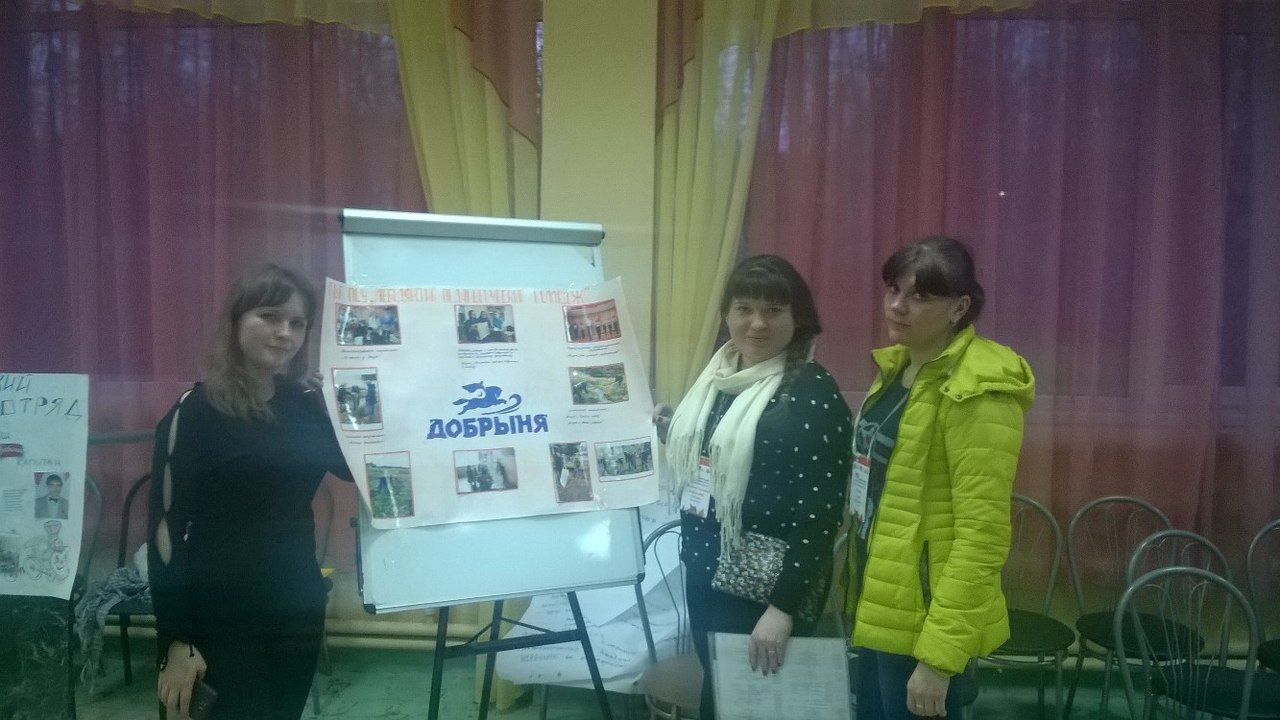 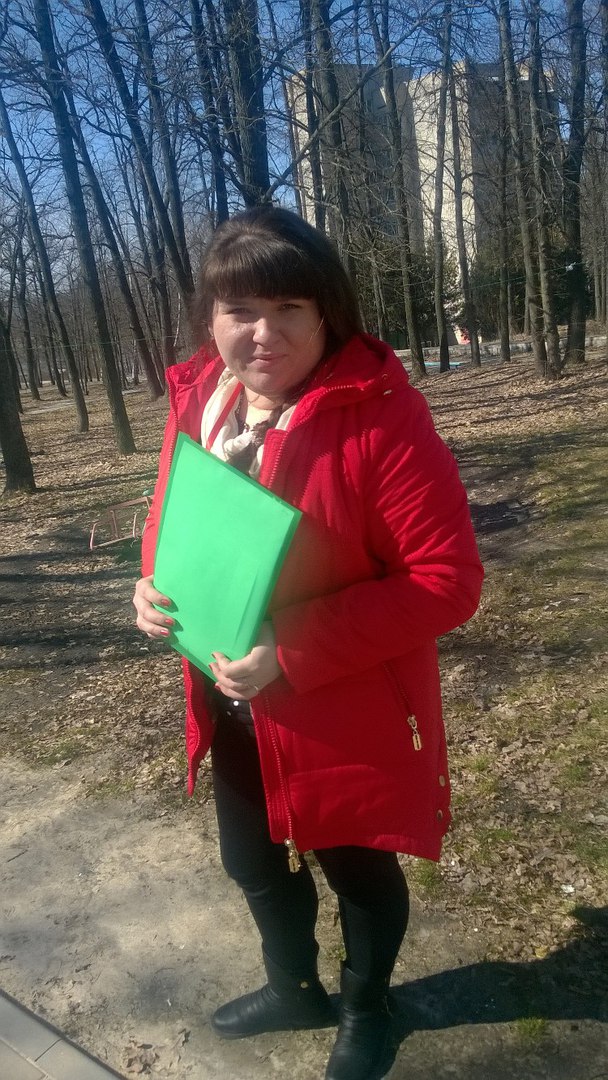 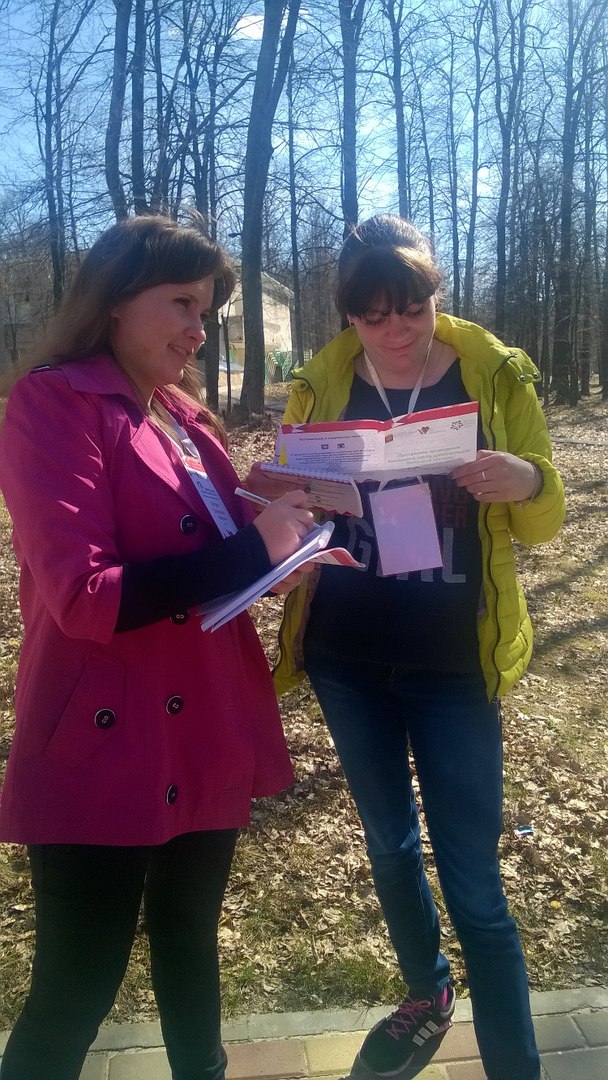 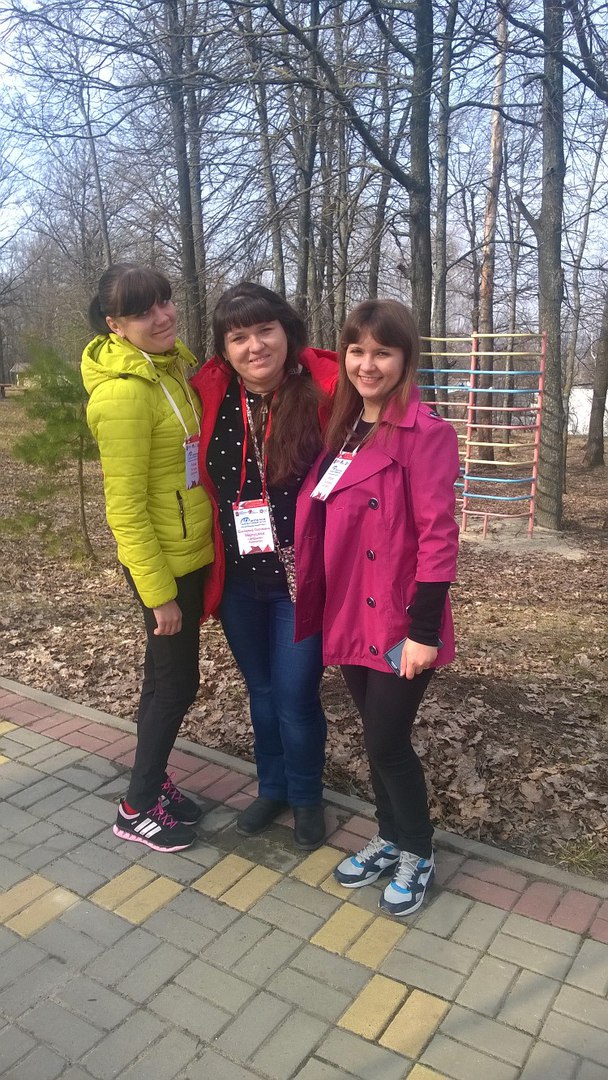 